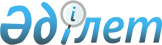 О понижении размера ставки налогов при применении специального налогового режима розничного налога в Жанааркинском районе
					
			Утративший силу
			
			
		
					Решение Жанааркинского районного маслихата области Ұлытау от 15 августа 2023 года № 5/37. Зарегистрировано в Департаменте юстиции области Ұлытау 23 августа 2023 года № 42-20. Утратило силу решением Жанааркинского районного маслихата области Ұлытау от 15 ноября 2023 года № 10/74
      Сноска. Утратило cилу решением Жанааркинского районного маслихата области Ұлытау от 15.11.2023 № 10/74 (вводится в действие по истечении десяти календарных дней после дня его первого официального опубликования).
      Примечание ИЗПИ!
      Настоящее решение вводится в действие с 01.01.2024.
      В соответствии с пунктом 5 статьи 696-3 Кодекса Республики Казахстан "О налогах и других обязательных платежах в бюджет" (Налоговый кодекс), Жанааркинский районный маслихат РЕШИЛ:
      1. Понизить размер ставки корпоративного или индивидуального подоходного налога, за исключением налогов, удерживаемых у источника выплаты, при применении специального налогового режима розничного налога в Жанааркинском районе с 4% на 2% по доходам, полученным (подлежащим получению) за налоговый период.
      2. Настоящее решение вводится в действие с 1 января 2024 года и подлежит официальному опубликованию.
					© 2012. РГП на ПХВ «Институт законодательства и правовой информации Республики Казахстан» Министерства юстиции Республики Казахстан
				
      Председатель районного маслихата

Ю. Беккожин
